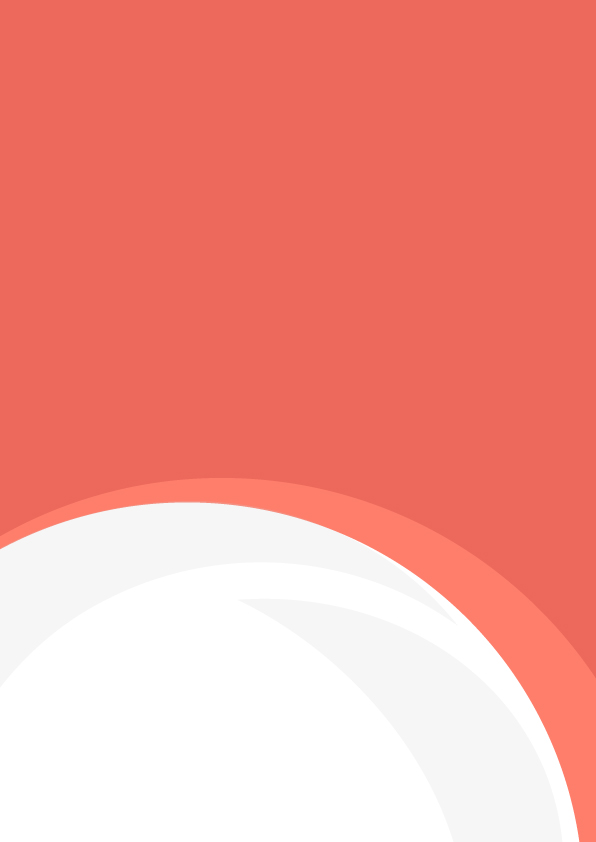 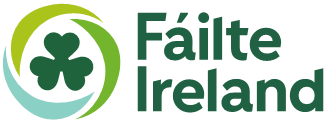 Questions a Contact Person may ask: Who is your complaint referring to?What happened and when did this occur?Have you made the person in question aware that the behaviour is not welcome, unacceptable and offensive? Have you reviewed the company policies?What questions do you have about the policy and procedures?Harassment complaints need to satisfy the definitions – have you reviewed the definitions within the policy? If not, let’s discuss the Grievance Procedure or the Bullying Policy.What resolution option would you like to take?Would you like me to talk you through the different options?